МИНИСТЕРСТВО ОБРАЗОВАНИЯ И НАУКИ РОССИЙСКОЙ ФЕДЕРАЦИИФЕДЕРАЛЬНОЕ ГОСУДАРСТВЕННОЕ БЮДЖЕТНОЕ ОБРАЗОВАТЕЛЬНОЕ УЧРЕЖДЕНИЕ ВЫСШЕГО ОБРАЗОВАНИЯ
 «ДОНСКОЙ ГОСУДАРСТВЕННЫЙ ТЕХНИЧЕСКИЙ УНИВЕРСИТЕТ»(ДГТУ)П Р О Т О К О Л Регионального творческого конкурса на английском, французском, испанском языках «Европа глазами детей» для учащихся 5-11 классов районный этапСекцииНоминация «Поделка»Члены жюри: Цыганова Виктория Викторовна  - руководитель  методического объединения учителей иностранного языка МБОУ «Гимназия № 25»Шелест Елена Алексеевна – руководитель методического объединения учителей иностранного языка  МАОУ «Лицей №27» Сергунина Елена Александровна - руководитель методического объединения учителей иностранного языка, МБОУ «Школа№32»Колыхалина Вера Ильинична – руководитель методического объединения учителей иностранного языка, МБОУ «Школа№40»Раевкая Елена Петровна -  руководитель методического объединения учителей иностранного языка, МБОУ «Школа № 43»Путилина Ольга Олеговна -  руководитель методического объединения учителей иностранного языка, МАОУ «Гимназия №52»Гудыма Ирина Александровна - учитель английского языка МБОУ «Лицей№71» Иванченко  Елена Викторовна-  - руководитель методического объединения учителей иностранного языка, МБОУ «Школа№ 110»Яценко Анна Николаевна - руководитель методического объединения учителей иностранного языка Октябрьского района, МАОУ «Гимназия №52»Присутствовали: члены жюри – 9 человек  ПОВЕСТКА ДНЯ:Проверка работ в номинации: «Создавай свою Европу» .Конкурс поделок .Подведение итогов конкурса.ПОСТАНОВИЛИ:Наградить победителя  в номинации «Создавай свою Европу» .Конкурс поделок учащуюся 9 класса «В» Марченко Анну дипломом I степени,учащуюся 9 класса «Б» Бурую Валерию дипломом I степени.Утвердить список победителей:Члены жюри:                                                                                                                                                                                                              Цыганова Виктория Викторовна  Шелест Елена Алексеевна Сергунина Елена Александровна Колыхалина Вера Ильинична Раевкая Елена Петровна Путилина Ольга Олеговна   Гудыма Ирина Александровна Иванченко  Елена ВикторовнаЯценко Анна Николаевна Секретарь/ учитель высшей квалификационной категории МАОУ «Гимназия №52»/                                                                                      Путилина О.О.                                                                            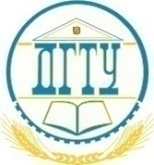            от «7» декабря  2019 г.                         г. Ростов-на-Дону №РезультатФИУчебное заведениеНоминация1диплом I степени Марченко АннаМБОУ «Гимназия № 25» 9 класс (английский язык)«Создавай свою Европу» Конкурс поделок2диплом I степени Бурая ВалерияМАОУ «Гимназия № 52» 9 класс (испанский язык)«Создавай свою Европу» Конкурс поделок